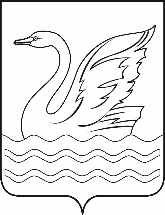 ПРЕДСЕДАТЕЛЬконтрольно–ревизионной комиссии города ДолгопрудногоРАСПОРЯЖЕНИЕ«     » ____________ 2017 г.			№ ___Об утверждении Требований к отдельным видамтоваров, работ, услуг (в том числе предельные цены товаров, работ, услуг), закупаемым для обеспечения муниципальных нужд Контрольно-ревизионной комиссиигорода Долгопрудного Московской области             В соответствии с пунктом 2 части 4 статьи 19 Федерального закона от 05.04.2013 г.                 № 44-ФЗ «О контрактной системе в сфере закупок товаров, работ, услуг для обеспечения государственных и муниципальных нужд», постановлением администрации города Долгопрудного от 29.08.2017 г. № 574-ПА/н «Об утверждении Требований к порядку разработки и принятия правовых актов о нормировании в сфере закупок для обеспечения муниципальных нужд, содержанию указанных актов и обеспечению их исполнения», постановлением администрации города Долгопрудного от 29.09.2017 г. № 633-ПА «Об утверждении Правил определения требований к закупаемым муниципальными органами городского округа Долгопрудный и подведомственными им казенными и бюджетными учреждениями и муниципальными унитарными предприятиями отдельным видам товаров, работ, услуг (в том числе предельные цены товаров, работ, услуг)», на основании Устава городского округа Долгопрудный Московской области         1.  Утвердить прилагаемые Требования к отдельным видам товаров, работ, услуг (в том числе предельные цены товаров, работ, услуг), закупаемым для обеспечения муниципальных нужд Контрольно-ревизионной комиссии города Долгопрудного Московской области.2. Разместить настоящее распоряжение с приложением на официальном сайте администрации города Долгопрудного и в Единой информационной системе. 3.    Настоящее распоряжение вступает в силу с момента его подписания.4. Контроль за исполнением настоящего распоряжения оставляю за собой.Председатель контрольно-ревизионной комиссии города Долгопрудного			                          Н.В. Дуброва                                                                                                                                        Приложение к распоряжению                                                                                                                                               «  »  ____________  2017 г. №    _____Ведомственный перечень отдельных видов товаров, работ, услуг, их потребительские свойства (в том числе качество) и иные характеристики (в том числе предельные цены товаров, работ, услуг) к ним№п/пКод по ОКПД/ ОКПД2Наиме-нование отдельного вида товаров, работ, услугТребования к потребительским свойствам (в том числе качеству) и иным характеристикам (в том числе предельные цены) отдельных видов товаров, работ, услуг, утвержденные администрацией города Долгопрудного для муниципальных органовТребования к потребительским свойствам (в том числе качеству) и иным характеристикам (в том числе предельные цены) отдельных видов товаров, работ, услуг, утвержденные администрацией города Долгопрудного для муниципальных органовТребования к потребительским свойствам (в том числе качеству) и иным характеристикам (в том числе предельные цены) отдельных видов товаров, работ, услуг, утвержденные администрацией города Долгопрудного для муниципальных органовТребования к потребительским свойствам (в том числе качеству) и иным характеристикам (в том числе предельные цены) отдельных видов товаров, работ, услуг, утвержденные администрацией города Долгопрудного для муниципальных органовТребования к потребительским свойствам (в том числе качеству) и иным характеристикам (в том числе предельные цены) отдельных видов товаров, работ, услуг, утвержденные администрацией города Долгопрудного для муниципальных органовТребования к потребительским свойствам (в том числе качеству) и иным характеристикам (в том числе предельные цены) отдельных видов товаров, работ, услуг, утвержденные администрацией города Долгопрудного для муниципальных органовТребования к потребительским свойствам (в том числе качеству) и иным характеристикам (в том числе предельные цены) отдельных видов товаров, работ, услуг, утвержденные администрацией города Долгопрудного для муниципальных органовТребования к потребительским свойствам (в том числе качеству) и иным характеристикам (в том числе предельные цены) отдельных видов товаров, работ, услуг, утвержденные муниципальным органом – Контрольно-ревизионной комиссией города Долгопрудного Московской области для собственных нужд Требования к потребительским свойствам (в том числе качеству) и иным характеристикам (в том числе предельные цены) отдельных видов товаров, работ, услуг, утвержденные муниципальным органом – Контрольно-ревизионной комиссией города Долгопрудного Московской области для собственных нужд Требования к потребительским свойствам (в том числе качеству) и иным характеристикам (в том числе предельные цены) отдельных видов товаров, работ, услуг, утвержденные муниципальным органом – Контрольно-ревизионной комиссией города Долгопрудного Московской области для собственных нужд Требования к потребительским свойствам (в том числе качеству) и иным характеристикам (в том числе предельные цены) отдельных видов товаров, работ, услуг, утвержденные муниципальным органом – Контрольно-ревизионной комиссией города Долгопрудного Московской области для собственных нужд Требования к потребительским свойствам (в том числе качеству) и иным характеристикам (в том числе предельные цены) отдельных видов товаров, работ, услуг, утвержденные муниципальным органом – Контрольно-ревизионной комиссией города Долгопрудного Московской области для собственных нужд Требования к потребительским свойствам (в том числе качеству) и иным характеристикам (в том числе предельные цены) отдельных видов товаров, работ, услуг, утвержденные муниципальным органом – Контрольно-ревизионной комиссией города Долгопрудного Московской области для собственных нужд №п/пКод по ОКПД/ ОКПД2Наиме-нование отдельного вида товаров, работ, услугединица измеренияединица измерениязначение характеристикизначение характеристикизначение характеристикизначение характеристикизначение характеристикизначение характеристикизначение характеристикизначение характеристикизначение характеристикизначение характеристики№п/пКод по ОКПД/ ОКПД2Наиме-нование отдельного вида товаров, работ, услугкод по ОКЕИНаименованиеХарактеристикаРуководитель и заместители руководителя муниципального органаРуководи-ели (заместители руководи-елей) органов и структурных подразделений муниципальных органов Руководители (заместители руководителей) подведомственных муниципальным органам казенных и бюджетных учреждений и муниципальных унитарных предприятийИные должностикатегории«специалисты», «помощники», «советники», должности, не относящиеся к муниципальной службеХарактеристикаХарактеристикаРуководитель муниципального органа – КРК г.  ДолгопрудногоЗаместитель руководителя, аудитор муниципального органа – КРК г.  ДолгопрудногоИные должностикатегории«специалисты»,  должности,  не относящиеся  к муниципальной службеОбоснование отклонения значения характеристики от утвержденной КРК г.  Долгопрудного для муниципальных органовФункциональное назначение*123456789101112131415Отдельные виды товаров, работ, услуг, включенные в перечень отдельных видов товаров, работ, услуг, предусмотренный приложением 2 к Правилам определения требований к закупаемым муниципальными органами городского округа Долгопрудный и подведомственными им казенными и бюджетными учреждениями и муниципальными унитарными предприятиями отдельным видам  товаров, работ, услуг (в том числе предельные цены товаров, работ, услуг)Отдельные виды товаров, работ, услуг, включенные в перечень отдельных видов товаров, работ, услуг, предусмотренный приложением 2 к Правилам определения требований к закупаемым муниципальными органами городского округа Долгопрудный и подведомственными им казенными и бюджетными учреждениями и муниципальными унитарными предприятиями отдельным видам  товаров, работ, услуг (в том числе предельные цены товаров, работ, услуг)Отдельные виды товаров, работ, услуг, включенные в перечень отдельных видов товаров, работ, услуг, предусмотренный приложением 2 к Правилам определения требований к закупаемым муниципальными органами городского округа Долгопрудный и подведомственными им казенными и бюджетными учреждениями и муниципальными унитарными предприятиями отдельным видам  товаров, работ, услуг (в том числе предельные цены товаров, работ, услуг)Отдельные виды товаров, работ, услуг, включенные в перечень отдельных видов товаров, работ, услуг, предусмотренный приложением 2 к Правилам определения требований к закупаемым муниципальными органами городского округа Долгопрудный и подведомственными им казенными и бюджетными учреждениями и муниципальными унитарными предприятиями отдельным видам  товаров, работ, услуг (в том числе предельные цены товаров, работ, услуг)Отдельные виды товаров, работ, услуг, включенные в перечень отдельных видов товаров, работ, услуг, предусмотренный приложением 2 к Правилам определения требований к закупаемым муниципальными органами городского округа Долгопрудный и подведомственными им казенными и бюджетными учреждениями и муниципальными унитарными предприятиями отдельным видам  товаров, работ, услуг (в том числе предельные цены товаров, работ, услуг)Отдельные виды товаров, работ, услуг, включенные в перечень отдельных видов товаров, работ, услуг, предусмотренный приложением 2 к Правилам определения требований к закупаемым муниципальными органами городского округа Долгопрудный и подведомственными им казенными и бюджетными учреждениями и муниципальными унитарными предприятиями отдельным видам  товаров, работ, услуг (в том числе предельные цены товаров, работ, услуг)Отдельные виды товаров, работ, услуг, включенные в перечень отдельных видов товаров, работ, услуг, предусмотренный приложением 2 к Правилам определения требований к закупаемым муниципальными органами городского округа Долгопрудный и подведомственными им казенными и бюджетными учреждениями и муниципальными унитарными предприятиями отдельным видам  товаров, работ, услуг (в том числе предельные цены товаров, работ, услуг)Отдельные виды товаров, работ, услуг, включенные в перечень отдельных видов товаров, работ, услуг, предусмотренный приложением 2 к Правилам определения требований к закупаемым муниципальными органами городского округа Долгопрудный и подведомственными им казенными и бюджетными учреждениями и муниципальными унитарными предприятиями отдельным видам  товаров, работ, услуг (в том числе предельные цены товаров, работ, услуг)Отдельные виды товаров, работ, услуг, включенные в перечень отдельных видов товаров, работ, услуг, предусмотренный приложением 2 к Правилам определения требований к закупаемым муниципальными органами городского округа Долгопрудный и подведомственными им казенными и бюджетными учреждениями и муниципальными унитарными предприятиями отдельным видам  товаров, работ, услуг (в том числе предельные цены товаров, работ, услуг)Отдельные виды товаров, работ, услуг, включенные в перечень отдельных видов товаров, работ, услуг, предусмотренный приложением 2 к Правилам определения требований к закупаемым муниципальными органами городского округа Долгопрудный и подведомственными им казенными и бюджетными учреждениями и муниципальными унитарными предприятиями отдельным видам  товаров, работ, услуг (в том числе предельные цены товаров, работ, услуг)Отдельные виды товаров, работ, услуг, включенные в перечень отдельных видов товаров, работ, услуг, предусмотренный приложением 2 к Правилам определения требований к закупаемым муниципальными органами городского округа Долгопрудный и подведомственными им казенными и бюджетными учреждениями и муниципальными унитарными предприятиями отдельным видам  товаров, работ, услуг (в том числе предельные цены товаров, работ, услуг)Отдельные виды товаров, работ, услуг, включенные в перечень отдельных видов товаров, работ, услуг, предусмотренный приложением 2 к Правилам определения требований к закупаемым муниципальными органами городского округа Долгопрудный и подведомственными им казенными и бюджетными учреждениями и муниципальными унитарными предприятиями отдельным видам  товаров, работ, услуг (в том числе предельные цены товаров, работ, услуг)Отдельные виды товаров, работ, услуг, включенные в перечень отдельных видов товаров, работ, услуг, предусмотренный приложением 2 к Правилам определения требований к закупаемым муниципальными органами городского округа Долгопрудный и подведомственными им казенными и бюджетными учреждениями и муниципальными унитарными предприятиями отдельным видам  товаров, работ, услуг (в том числе предельные цены товаров, работ, услуг)Отдельные виды товаров, работ, услуг, включенные в перечень отдельных видов товаров, работ, услуг, предусмотренный приложением 2 к Правилам определения требований к закупаемым муниципальными органами городского округа Долгопрудный и подведомственными им казенными и бюджетными учреждениями и муниципальными унитарными предприятиями отдельным видам  товаров, работ, услуг (в том числе предельные цены товаров, работ, услуг)Отдельные виды товаров, работ, услуг, включенные в перечень отдельных видов товаров, работ, услуг, предусмотренный приложением 2 к Правилам определения требований к закупаемым муниципальными органами городского округа Долгопрудный и подведомственными им казенными и бюджетными учреждениями и муниципальными унитарными предприятиями отдельным видам  товаров, работ, услуг (в том числе предельные цены товаров, работ, услуг)1.30.02.12/ 26.20.11.110Персо-нальный компью-тер, тип «Ноут-бук»039Дюймдиаго-наль мони-торане более 19"диаго-наль мони-торане более 19"не более 19"796Штукаколичество ядер процессоране более 4коли-чество ядер про-цес-соране более 4не более 42931Гига-герцчастота процессоране более 4частота про-цес-соране более 4не более 42553Гига-байтобъем опера-тивной памятине более 16объем опера-тив-ной памя-тине более 16не более 162554Тера-байтобъем накопи-теляне более 1объем нако-пите-ляне более 1не более 1оптический приводвозмож- но нали-чиеопти-ческий при-водвозмож-но нали-чиевозможно наличиеНали-чие моду-ля Wi-FiWi-Fi – нали-чиеНали-чие моду-ля Wi-FiWi-Fi – нали-чиеWi-Fi - наличиеНали-чие моду-ля Blue-toothBlueto-oth – нали-чиеналичие модуля BluetoothBluetooth - наличиеBluetooth - наличиесетевой интер-фейсEthernet 100/1000 – нали-чиесетевой интер-фейсEthernet 100/1000 – нали-чиеEthernet 100/1000 - наличиеПредус-та-новлен-ная опера-ционная система и пакет офисных прило-женийНали-чиепреду-станов-лен-ная опера-цион-ная систе-ма и пакет офис-ных прило-женийНали-чиеналичие383Рубльпредельная цена90 000пре-дельная цена90 00075 0002.30.02.15.211/26.20.15.000Персональный компью-тер, тип «Стационарный»Тип компью-тераМоноб-лок/системный блок и монитормоноблок/системный блок и монитормоноблок/системный блок и мониторТип ком-пьюте-раМоно-блок/систем-ный блок и мони-тормоноблок/системный блок и монитормоноблок/системный блок и монитор2.30.02.15.211/26.20.15.000Персональный компью-тер, тип «Стационарный»039ДюймДиаго-наль мони-торане более 27"не более 24"не более 23"диаго-наль мони-торане более 27"не более 24"не более 24"2.30.02.15.211/26.20.15.000Персональный компью-тер, тип «Стационарный»количество ядер процессоране более 4не более 4не более 4Коли-чество ядер про-цес-соране более 4не более 4не более 42.30.02.15.211/26.20.15.000Персональный компью-тер, тип «Стационарный»2931Гига-герцчастота процес-соране более 7не более 7не более 7Часто-та про-цес-соране более 7не более 7не более 72.30.02.15.211/26.20.15.000Персональный компью-тер, тип «Стационарный»2553Гига-байтобъем опера-тивной памятине более 16не более 16не более 16объем опера-тив-ной памя-тине более 16не более 16не более 162.30.02.15.211/26.20.15.000Персональный компью-тер, тип «Стационарный»2554Тера-байтобъем накопи-теляне более 1не более 1не менее 1объем нако-пите-ляне более 1не более 1не более 12.30.02.15.211/26.20.15.000Персональный компью-тер, тип «Стационарный»Оптичес-кий приводНали-чиеналичиене обязательноопти-ческий при-водНали-чиеналичиеналичие не обязательно2.30.02.15.211/26.20.15.000Персональный компью-тер, тип «Стационарный»Сете-вой интер-фейс Ethernet 100/1000 Нали-чиеналичиеналичиесетевой интер-фейс Ethernet 100/1000 наличиеналичиеналичие2.30.02.15.211/26.20.15.000Персональный компью-тер, тип «Стационарный»Клавиа-тураUSB или бес-про-вод-наяUSB или беспроводнаяUSB или беспровод-наяКла-виату-раUSB или беспро-воднаяUSB или беспровод-наяUSB или беспровод-ная2.30.02.15.211/26.20.15.000Персональный компью-тер, тип «Стационарный»мышьUSB или бес-про-вод-наяUSB или беспроводнаяUSB или беспровод-наямышьUSB или беспро-воднаяUSB или беспровод-наяUSB или беспровод-ная2.30.02.15.211/26.20.15.000Персональный компью-тер, тип «Стационарный»колонки звуко-выеВст-роенные в монитор или внеш-ниевстроенные в монитор или внешниевстроенные в монитор или внешниеколонки звуко-выеВстроен-ные в монитор или внеш-ниевстроенные в монитор или внешниевстроенные в монитор или внешние2.30.02.15.211/26.20.15.000Персональный компью-тер, тип «Стационарный»Предус-та-новлен-ная опера-ционная система и пакет офисных прило-женийНали-чиеналичиеналичиепреду-ста-нов-лен-ная опера-цион-ная систе-ма и пакет офис-ных прило-женийНали-чиеналичиеналичие2.30.02.15.211/26.20.15.000Персональный компью-тер, тип «Стационарный»383 Рубльпредельная цена126 00090 00090 000Пре-дель-ная цена126 00090 00090 0003.30.02.15.216/  26.20.11.110Планшет-ный компью-тер039 Дюймдиаго-наль мони-торане более 10"диаго-наль мони-торане более 10"не более 10"3.30.02.15.216/  26.20.11.110Планшет-ный компью-тер2553Гига-байтобъем опера-тивной памятине более 8объем опера-тив-ной памя-тине более 8не более 83.30.02.15.216/  26.20.11.110Планшет-ный компью-тер2553Гига-байтобъем встроен-ного накопи-теляне более 128объем встро-енного нако-пите-ляне более 128не более 643.30.02.15.216/  26.20.11.110Планшет-ный компью-терналичие модулей Wi-Fi, Bluetooth, ГЛОНАСС, GPSНали-чиеналичие модулей Wi-Fi, Bluetooth, ГЛОНАСС, GPSНали-чиеналичие3.30.02.15.216/  26.20.11.110Планшет-ный компью-терПод-держ-ка 3G/LTEНали-чиеПод-держ-ка 3G/LTEНали-чиеналичие3.30.02.15.216/  26.20.11.110Планшет-ный компью-терВстро-енные камеры-фрон-тальная, тыловаяНали-чиевстро-енные каме-ры-фрон-таль-ная, тыловаяНали-чиеналичие3.30.02.15.216/  26.20.11.110Планшет-ный компью-тер 383Рубльпредельная цена40 000Пре-дель-ная цена40 00035 0004.30.02.16.121/ 26.20.16.120Принтер струй-ныйметод печатиСт-руй-ныйструйныйструйныйметод печатиструйныйструйныйструйныйЦвет-ность печатицветнаяцветнаяцветнаяЦвет-ность печатицветнаяцветнаяцветнаяМакси-маль-ный форматА3А3А3максималь-ный форматА3А3А3 383Рубльпредельная цена60 000 60 00060 000 Преде-льная цена60 000 60 000 60 000 5.30.02.16.122/26.20.16.120Принтер лазер-ныйметод печатилазерный/свето-диодныйлазерный/светодиодныйлазерный/светодиодныйметод печатилазерный/свето-диодныйлазерный/светоди-одныйлазерный/свето-диодныйЦвет-ность печатицветнаяцветнаямонохромнаяЦвет-ность печатицветнаяцветнаяцветнаяМакси-маль-ный форматА4А4А4максималь-ный форматА4А4А4страниц/минутускорость печатине более 40не более 40не более 40скорость печатине более 40не более 40не более 40точек/дюймРазре-шение печати, dpiне более 2400 x 2400 не более 2400 x 2400не более 2400 x 2400Разре-шение печати, dpiне более 2400 x 2400 не более 2400 x 2400не более 2400 x 2400сетевой интер-фейсEthernet 100 - наличиеEthernet 100 - наличиеEthernet 100 - наличиесетевой интер-фейсEthernet 100 - наличиеEthernet 100 - наличиеEthernet 100 - наличие 383Рубльпредельная цена15 00015 00010 000предельная цена15 00015 00010 0006.30.02.16.150/ 26.20.16.150Сканерточек/дюймразре-шение скани-рова-нияне более 2400 x 2400разре-шение скани-рова-нияне более 2400 x 2400Макси-маль-ный форматА4Макси-маль-ный форматА4страниц/минутускорость скани-рованияне менее 60скорость скани-рованияне менее 60 383Рубльпредельная цена100 000предельная цена100 0007.30.02.16.194/ 26.20.18.000Много-функциональное устрой-ство формата А4метод печатиструйный/лазерный/свето-диодныйструйный/лазерный/светодиодныйструйный/лазерный/светодиод-ныйметод печатиструйный/лазерный/свето-диодныйструйный/лазерный/светодиодныйструйный/лазер-ный/свето-диодныйточек/дюймРазре-ше-ние сканиро-ванияне более 2400 x 2400не более 2400 x 2400не более 2400 x 2400разреше-ние скани-рованияне более 2400 x 2400не более 2400 x 2400не более 2400 x 2400Цвет-ность печатимонохром-наямонохромнаямонохром-наяЦвет-ность печатимонохром-наяМонохром-наяМонохром-наямаксимал-ьный форматА4А4А4максималь-ный форматА4А4А4страниц/минутускорость печатине более 70не более 70не более 40скорость печатине более 70не более 70не более 70Двусто-ронняя печатьвозможно наличиевозможно наличиеналичиеДвусто-ронняя печатьвозможно наличиевозможно наличиевозможно наличиеавтоподача оригиналов при скани-рованиивозможно наличиевозможно наличиеналичиеавтоподача оригиналов при сканиро-ваниивозможно наличиевозможно наличиевозможно наличиеточек/дюймРазре-шение печатине более 2400 x 2400не более 2400 x 2400не более 2400 x 2400Разре-шение печатине более 2400 x 2400не более 2400 x 2400не более 2400 x 2400страниц/минутускорость сканиро-ванияне более 60не более 60не более 60скорость сканиро-ванияне более 60не более 60не более 60Авто-подат-чик документовналичиеналичиевозможно наличиеАвто-подат-чик документовналичиеналичиеналичиесетевой интер-фейсEthernet 100 - наличиеEthernet 100 - наличиеEthernet - наличиесетевой интер-фейсEthernet 100 - наличиеEthernet 100 - наличиеEthernet 100 - наличиеотправка изобра-жений на e-mailналичиеналичиевозможно наличиеотправка изобра-жений на e-mailналичиеналичиеналичие 383Рубльпредельная цена30 00045 00045 000предельная цена30 00045 00045 0008.30.02.16.194 26.20.18.000Многофункциональ-ное устройст-во формата А3метод печатиструйный/лазерный/све-то-дио-дныйструйный/лазерный/светодиодныйструйный/лазерный/светодиод-ныйметод печатиструйный/лазерный/свето-диодныйструйный/лазерный/свето-диодныйструйный/лазер-ный/светодиодныйточек/дюймРазре-шение сканиро-ванияне более 2400 x 2400не более 2400 x 2400не более 2400 x 2400Разре-шение сканиро-ванияне более 2400 x 2400не более 2400 x 2400не более 2400 x 2400Цвет-ность печатицветная/мо-но-хромнаяцветная/монохромнаяцветная/монохром-наяЦвет-ность печатицветная/моно-хромнаяцветная/монохром-наяцветная/монохром-наямаксимальный форматА3А3А3максимальный форматА3А3А3страниц/минутускорость печатине более 70не более 70не более 70скорость печатине более 70не более 70не более 70Двусто-ронняя печатьВоз-мож-но наличиевозможно наличиеналичиеДвусто-ронняя печатьВоз-мож-но наличиевозможно наличиевозможно наличиеАвто-подача ориги-налов при сканиро-ванииВоз-мож-но наличиевозможно наличиеналичиеАвтопо-дача ориги-налов при сканиро-ваниивозможно наличиевозможно наличиевозможно наличиеточек/дюймРазре-шение печатине более 2400 x 2400не более 2400 x 2400не более 2400 x 2400Разре-шение печатине более 2400 x 2400не более 2400 x 2400не более 2400 x 2400страниц/минутускорость сканиро-ванияне более 60не более 60не более 60скорость сканиро-ванияне более 60не более 60не более 60Авто-по-датчик доку-ментовналичиеналичиевозможно наличиеАвто-подат-чик документовналичиеналичиеналичиесетевой интер-фейсEthernet 100 - наличиеEthernet 100 - наличиеEthernet - наличиесетевой интер-фейсEthernet 100 - наличиеEthernet 100 - наличиеEthernet 100 - наличиеотправка изобра-же-ний на e-mailналичиеналичиевозможно наличиеотправка изобра-же-ний на e-mailналичиеналичиеналичие383Рубльпредельная цена100 00060 00060 000предельная цена100 00060 00060 0009.32.20.11/ 26.30.22.000Аппара-тура передаю-щая для радио-связи, радиове-щания и телеви-дения. Поясне-ния по требуе-мой продук-ции: телефоны мобиль-ныетип устрой-твателефон/смартфонтелефон/смартфонтип устрой-ствателефон/смартфонтелефон/смартфонтелефон/смартфонПоддер-жи-ваемые стандар-тыGSM/UMTS/LTEGSM/UMTS/LTEПод-дер-живаемые стандар-тыGSM/UMTS/LTEGSM/UMTS/LTEметод управлениясенсорный/кнопоч-ныйсенсорный/кнопочныйметод управ-лениясенсорный/кнопоч-ныйсенсорный/кнопочный796штукаКоличес-тво SIM-картне более 2не более 2количество SIM-картне более 2не более 2наличие модулей и интер-фей-сов (Wi-Fi, Bluetooth, GPS/ГЛОНАСС)Под-держ- ка интерфей-са Wi-Fi - наличие, поддержка интерфей-са Bluetooth - наличие, модуль GPS/ГЛОНАСС - наличиеподдержка интерфейса Wi-Fi - наличие, поддержка интерфейса Bluetooth - наличие, модуль GPS/ГЛОНАСС - наличиеналичие модулей и интерфейсов (Wi-Fi, Bluetooth, GPS/ГЛОНАСС)поддержка интерфей-са Wi-Fi - наличие, поддержка интерфей-са Bluetooth - наличие, модуль GPS/ГЛОНАСС - наличиеподдержка интерфейса Wi-Fi - наличие, поддержка интерфейса Bluetooth - наличие, модуль GPS/ГЛОНАСС - наличие383Рубльпредельная ценане более 15 000не более10 000предельная ценане более 15 000не более 10 00010.34.10.22/ 29.10.22.000Автомо-били легко-вые251лошади-ная силаМощ-ность двига-теляне более 200Мощ-ность двига-теляНе более 20010.34.10.22/ 29.10.22.000Автомо-били легко-выекомплектацияком-плек-тация10.34.10.22/ 29.10.22.000Автомо-били легко-вые385миллион рублейпредельная ценане более 1,5предельная ценане более 1,511.34.10.30/ 29.10.30.111Средства авто-транс-портные для перевоз-ки 10 или более человек251лошадиная силаМощ-ность двига-теля, Мощ-ность двига-теля, не более 25011.34.10.30/ 29.10.30.111Средства авто-транс-портные для перевоз-ки 10 или более человеккомплектацияком-плек-тация12.34.10.41/ 29.10.41Сред-ства авто-транс-портные грузовые251лошадиная силаМощ-ность двига-теля, комплектациямощ-ность двига-теля, ком-плек-тация13.36.11.11/ 31.01.11.150Мебель для сидения с метал-ли-ческим карка-сомМате-риал (металл), обивоч-ные мате-риалыПре-дель-ное зна-че-ние - кожа натурал-ьная. Во-змож-ные зна-чения – искусст-венная кожа, искусст-венная замша (микро-фибра), ткань, нетканые материа-лыпредельное значение – искусственная кожа. Возможные значения – искусственная замша (микрофибра), ткань, нетканые материалыпредельное значение – искус-ственная кожа. Возмож-ные значения – искусствен-ная замша (микрофиб-ра), ткань, нетканые материалыМате-риал (металл) оби-воч-ные мате-риалыПре-дель-ное зна-че-ние - кожа натураль-ная. Воз-мож-ные значения – искусст-венная кожа, искусст-венная замша (микро-фибра), ткань, нетканые материа-лыПредель-ное значение - искусственная кожа. Возможные значения - искусственная замша (микрофибра), ткань, нетканые материалыПредель-ное значение - искусственная кожа. Возмож-ные значения - искусственная замша (микрофибра), ткань, нетканые материалы14.36.11.12/ 31.01.12.160Мебель для сидения с деревян-ным каркасомМатери-ал (вид древе-сины)Преде-льное значе-ние - массив древесины. Воз-мож-ные значе-ния - древесина хвойных и мягко-лист-венных пород (бере-за, лист-вен-ница, сосна, ель)возможные значения - древесина хвойных и мягколист-венных пород (береза, лиственница сосна, ель)возможное значение - древесина хвойных и мягколист-венных пород (береза, листвен-ница сосна, ель)матери-ал (вид древе-сины)Пре-дель-ное значение - массив дре-весины. Воз-мож-ные зна-чения – дре-весина хвойных и мяг-ко-листвен-ных по-род (бе-реза, листвен-ница, сос-на, ель)возможные значения - древесина хвойных и мягколист-венных пород (береза, лиственница, сосна, ель)возможные значения - древесина хвойных и мягколист-венных пород (береза, лиственница, сосна, ель)Обивоч-ные материалыПре-дель-ное значе-ние - кожа нату-раль-ная. Воз-мож-ные значе-ния – искус-ствен-ная кожа, искус-ствен-ная замша (микрофибра)ткань, нетка-ные мате-риалыпредельное значение - искусственная кожа. Возможные значения -  искусственная замша (микрофибра), ткань,нетканые материалыпредельное значение – искусствен-ная кожа. Возможные значения -  искусствен-ная замша (микрофиб-ра), ткань, нетканые материалыОби-воч-ные мате-риалыПред-ельное значе-ние - кожа нату-раль-ная. Воз-мож-ные значе-ния – искус-ствен-ная кожа, искус-ствен-ная замша (микрофибра)ткань, нетканые мате-риалыпредельное значение – искусствен-ная кожа. Возможные значения -  искусствен-ная замша (микрофи-бра), ткань, нетканые материалыпредельное значение – искусствен-ная кожа. Возможные значения -  искусствен-ная замша (микрофиб-ра), ткань, нетканые материалы